You are the consultant in charge of the fast track area. You are asked to review a 21yo female who presents with pre-syncope. Please take a history from the patient and give advice about further investigations and management.The patient’s ECG  is attached. Domains being examined 	•	Medical expertise	•	Prioritisation and decision making	•	CommunicationThank you again to LITFL for this ECG!http://cdn.lifeinthefastlane.com/wp-content/uploads/2009/12/Brugada-type-3.JPGInformation for the actor (patient) Hx 	•	21yo female	•	at work stacking shelves in woolworths when you began to feel light headed and felt you might faint	•	possibly had palpitations but cannot be sure	•	DID HAVE CHEST PAIN, felt mildly short of breath	•	pre-syncope lasted for 45 seconds but still has ongoing mild chest pain and shortness of breath	•	advised by employer to present to ED for assessment	•	you do feel palpitations from time to time	•	has fainted once before age 18 but this was when she used to have heavy periods	•	recent long haul flight from USA where she went on a 2 week holiday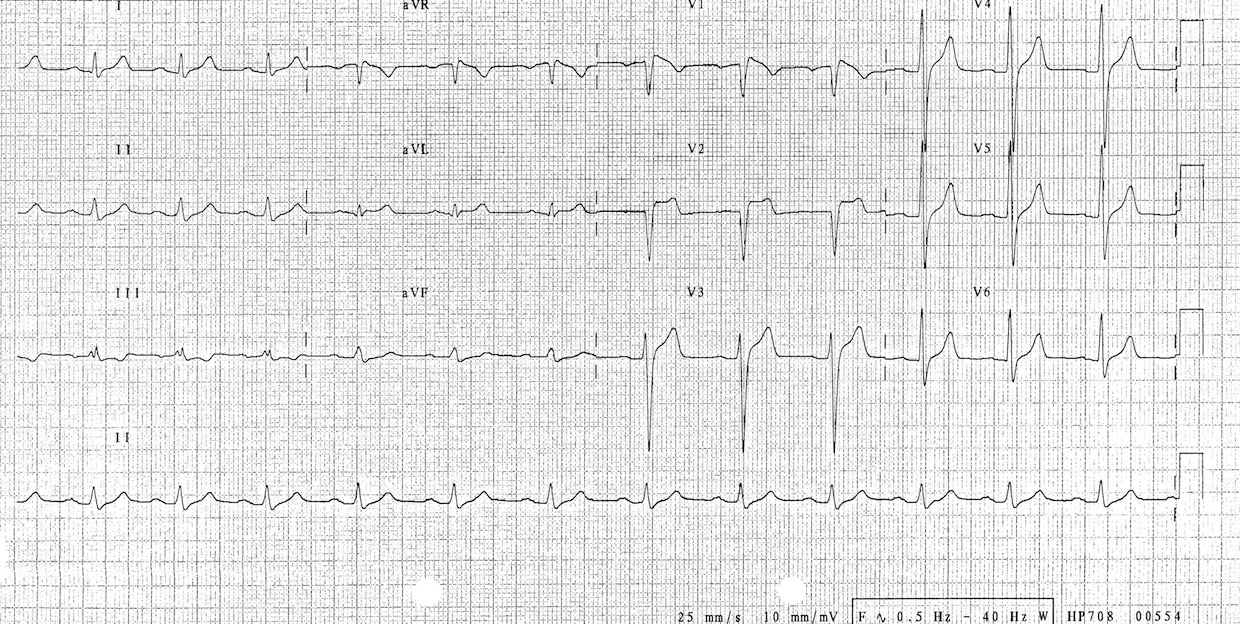 	•	on OCP	•	mild left calf swelling/pain but thought this was because of a pre-existing netball injury
B/G:  	•	childhood asthma but no exacerbations since age 	•	nil else —> has never had an ECG	•	meds: ‘nothing’ (only say OCP if specifically asked)	•	NKDA
	•	non-smoker, social etch	•	Family Hx only give on specific questioning:
	◦	no family Hx of sudden cardiac death, 	◦	mother had a PE during pregnancyExtra-instructions 	•	if the candidate has failed to reach a differential Dx by 5mins, ask ‘what do you think is wrong with me’ +/- ‘what will happen from here'Medical expertise 	•	 differential diagnosis:	◦	brugada as a possible diagnosis —> based on ECG and presyncope	◦	PE based on HPI and ECG	•	clear explanation about ECG changes and their implications, DDx: 
    - could be brugada 
    - could be PE 
    - could be a congenital cardiac issue 
    - could be nothing!  
	•	asks about high risk features of brugada syndrome :	1.	family members have same ECG	2.	syncope	3.	family Hx of SCD	4.	irregular noctural respirations	5.	VT on EP study 	•	2 lines of Ix
	◦	PE: d-dimer, CTPA	◦	if no PE —> need to assess for brugada	◦	then discuss/justify in-patient vs outpatient assessmentPrioritisation and decision making 	•	 identification of potentially unwell patient who needs further Ix and likely admission
Communication 	•	simple explanations of pathologies and the ways in which are investigated